     							                   Hamar, 23.01.15Pristilbud- 17-seter minibuss , 9 seter og personbiler Ham-Kam:PERSONBILER:MINIBUSS:Prisene er inkl. MVADrivstoff og bomavgifter kommer i tillegg.Egenandel ved skade.Med vennlig hilsen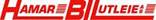 Ann-Kristin GresbyTlf: 625 18700.Biltype:1 døgn fri km2 døgn fri km3 døgn fri kmB VW Pole el. lignende720,-1.440,-2.160,-C VW Golf el. lignende757,-1.514,-2.270,-P VW Passat el. lignende842,-1.684,-2.527,-Biltype:1 døgn inkl. 100 km2 døgn inkl. 200  km3 døgn inkl. 300kmPris pr ekstra km9 seter Opel Vivaro1.708,-3.415,-3.932,-6,-17 Seter MB Sprinter2.351,-4.701,-5.435,-8,-